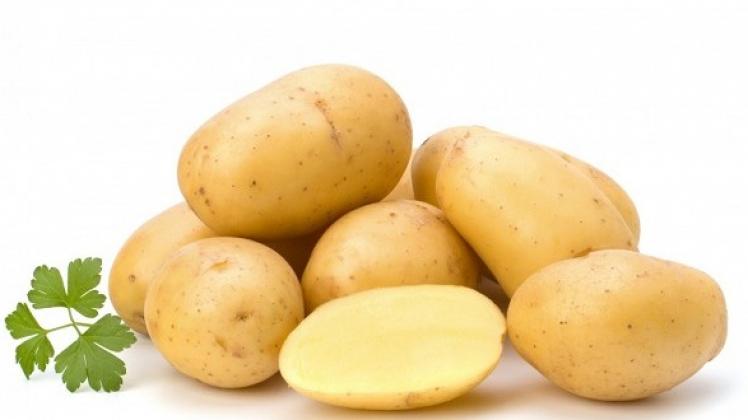 Principales fonctions et responsabilitésPlanifier et superviser la production;Superviser la qualité des produits et le respect des délais de production;Supervision de la livraison;Gestion de la santé et de la sécurité;Faire l’approvisionnement de l’usine;Tenir l’inventaire;Toutes autres tâches connexes.Qualifications requises et exigencesDEP dans un domaine pertinent; Expérience en gestion, un atout;3 à 5 ans d’expérience dans une usine de production;Capacité à travailler debout sur de longues périodes;Autonomie et initiative;Bonne dextérité manuelle;Ponctualité et flexibilité. Veuilles soumettre votre candidature en envoyant votre CV par courriel à recrutement@rpfelectrique.com ou par télécopieur au 418 536-5729